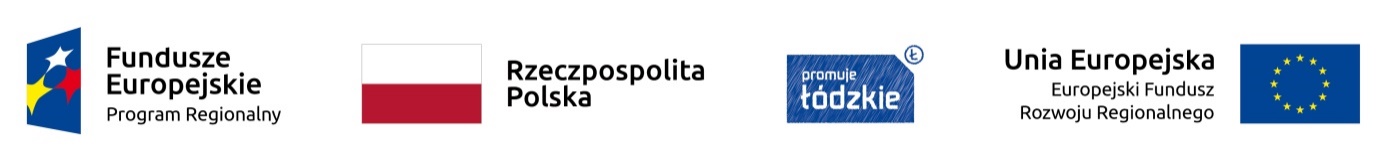 Projekt Zespołu Szkół Centrum Kształcenia Rolniczego im. Jadwigi Dziubińskiej w Zduńskiej Dąbrowie„Nauczanie rolnicze XXI wieku - młodzi na start”współfinansowany  ze środków Europejskiego Funduszu Społecznegow ramach Regionalnego Programu Operacyjnego Województwa Łódzkiego na lata 2014 – 2020Harmonogram realizacji  zajęć dodatkowych rozwijających wiedzę i umiejętności zawodowe - technik weterynarii gr. II. Rok szkolny 2021/2022Razem 15 godzin. Zajęcia będą odbywać się w formie stacjonarnej, w budynku ZSCKR w Zduńskiej Dąbrowie, w sali nr 4								………………………………………………podpis prowadzącego zajęcia)…………………………………………………………………..(podpis Koordynatora Projektu)DataLiczba godzinOsoba prowadząca zajęciaZagadnieniaGodziny pracy07.03.2022 r.2Katarzyna JadczakZajęcia dodatkowe rozwijające wiedzę i umiejętności dla zawodu technik weterynarii16.00 -17.3014.03.2022 r.2Katarzyna JadczakZajęcia dodatkowe rozwijające wiedzę i umiejętności dla zawodu technik weterynarii16.00 -17.3021.03.2022 r.8Katarzyna JadczakZajęcia dodatkowe rozwijające wiedzę i umiejętności dla zawodu technik weterynarii12.00 – 14.1514.30 – 16.4517.00 – 18.3022.03.2022 r.3Katarzyna JadczakZajęcia dodatkowe rozwijające wiedzę i umiejętności dla zawodu technik weterynarii12.00 – 15.00